МИНИСТЕРСТВО ОБРАЗОВАНИЯ И НАУКИ АМУРСКОЙ ОБЛАСТИГОСУДАРСТВЕННОЕ ПРОФЕССИОНАЛЬНОЕ ОБРАЗОВАТЕЛЬНОЕ АВТОНОМНОЕ УЧРЕЖДЕНИЕ АМУРСКОЙ ОБЛАСТИ «АМУРСКИЙ АГРАРНЫЙ КОЛЛЕДЖ»ПРИКАЗ___30.12.2019                                                                                   № _301216-од___г. БлаговещенскО Положении о режиме учебныхзанятий обучающихся В соответствии с Федеральным законом от 29.12.2012 № 273-ФЗ «Об образовании в Российской Федерации», Приказом Минобрнауки России от 14.06.2013 № 464 «Об утверждении порядка организации и осуществления образовательной деятельности по образовательным программам среднего профессионального образования»п р и к а з ы в а ю :1. Утвердить Положение о режиме учебных занятий обучающихся ГПОАУ АО «Амурский аграрный колледж». 2. Контроль за исполнением положения возложить на заместителя директора по учебно-методической работе, руководителей отделений.3. Контроль за исполнением приказа  оставляю за собой.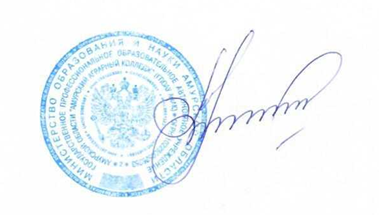 Исполняющий обязанностидиректора                                                                                             Т.А.Романцова ПОЛОЖЕНИЕо режиме  учебных занятий обучающихсяГПОАУ АО «Амурский аграрный колледж»I. Общие положения1.1. Положение о режиме учебных занятий обучающихся ГПОАУ АО «Амурский аграрный колледж» (далее – Положение) определяет занятость обучающихся в период освоения в период освоения программ подготовки специалистов среднего звена/программ подготовки квалифицированных рабочих, служащих (далее – ППССЗ/ППКРС) в ГПОАУ АО «Амурский аграрный колледж» (далее – Учреждение).1.2. Положение разработано на основании следующих нормативно-правовых актов:Федерального закона от 29.12.2012 № 273-ФЗ «Об образовании в Российской Федерации»;Приказа Министерства образования и науки РФ от 14.06.2013 № 464 «Об утверждении Порядка организации и осуществления образовательной деятельности по образовательным программам среднего профессионального образования» (с изменениями и дополнениями); Федеральных государственных образовательных стандартов среднего профессионального образования;Санитарно-эпидемиологических  правил  и  нормативов  СанПиН 2.4.2.2821- 10», утвержденных Постановлением  главного государственного санитарного  врача РФ от 29 декабря 2010 года №189;Устава ГПОАУ АО «Амурский аграрный колледж».1.3. Настоящее Положение  является локальным нормативным актом  Учреждения.II.Организация образовательного процесса в Учреждении2.1. Программы подготовки специалистов среднего звена подготовки специалистов среднего звена/программы подготовки квалифицированных рабочих, служащих могут осваиваться в очной, заочной формах обучения, различающихся объемом обязательных занятий педагогического работника с обучающимися и организацией образовательного процесса в соответствии с Федеральными государственными образовательными стандартами среднего профессионального образования (далее – ФГОС СПО).2.2. Организация образовательного процесса в Учреждении осуществляется в соответствии с расписаниями занятий и ППССЗ/
ППКРС для каждой специальности/профессии и формы обучения. 2.3. Сроки обучения по ППССЗ/ППКРС устанавливаются в соответствии с нормативными сроками их освоения, определяемыми  ФГОС СПО по специальностям/профессиям.2.4. Образовательная деятельность по ППССЗ/ППКРС организуется в соответствии с утвержденными рабочими учебными планами, годовым календарным учебным графиком, в соответствии с которыми Учреждение составляет расписание учебных занятий по каждой специальности. 2.5. Учебный год в Учреждении для обучающихся по очной форме начинается 1 сентября (при совпадении 1 сентября и выходного дня, учебный год начинается со следующего после выходного рабочего дня) и заканчивается в соответствии с рабочим учебным планом соответствующей ППССЗ/ППКРС. Начало учебного года может переноситься Учреждением при реализации ППССЗ/ППКРС по заочной форме обучения – не более чем на три  месяца.  2.6. В процессе освоения ППССЗ/ППКРС обучающимся предоставляются каникулы общей продолжительностью от восьми до одиннадцати недель в учебном году, в том числе не менее двух недель в зимний период.2.7. Максимальный объем учебной нагрузки обучающегося составляет 54 академических часа в неделю, включая все виды аудиторной и внеаудиторной (самостоятельной) учебной работы по освоению ППССЗ/ППКРС.2.8. Максимальный объем аудиторной учебной нагрузки при очной форме обучения составляет 36 академических часов в неделю.2.9. Максимальный объем аудиторной нагрузки при заочной форме обучения составляет 160 академических часов в год.2.10. Учебная деятельность обучающихся предусматривает учебные занятия (урок, практическое занятие, лабораторное занятие, консультация, лекция, семинар), самостоятельную работу, выполнение курсового проекта (работы), практику, а также другие виды учебной деятельности, определенные рабочим учебным планом.2.11. Занятия в Учреждении могут проходить в форме групповых, мелкогрупповых занятий. Наполняемость групп определяется ФГОС СПО и учебными планами специальностей.  Учреждение вправе объединять группы обучающихся при проведении учебных занятий в виде лекций. В период обучения в рамках дисциплины «Безопасность жизнедеятельности» проводятся учебные сборы. Дисциплина «Физическая культура» предусматривает еженедельно 2 часа обязательных аудиторных занятий и 2 часа самостоятельной учебной нагрузки (за счет различных форм внеаудиторных занятий в спортивных клубах, секциях). Занятия физической культурой обязательны для всех обучающихся и должны учитывать индивидуальные способности обучающихся и состояние их здоровья. Для обучающихся с медицинскими показаниями предусмотрено выполнение заданий, направленных на проверку усвоения теоретических понятий, на проверку готовности применять теоретические знания и профессионально-значимую информацию.2.12. Консультации для обучающихся предусматриваются в объеме 4 часа на каждого обучающегося. Форма проведения консультаций (групповые,  письменные, устные) определяются Учреждением, исходя из методической целесообразности и необходимости. 2.13. Освоение ППССЗ/ППКРС сопровождается текущим контролем успеваемости и промежуточной аттестацией обучающихся. Порядок их проведения регламентируется локальным актом Учреждения. 2.14. Выполнение курсового проекта (работы) рассматривается как вид учебной работы по профессиональному модулю (модулям) профессионального цикла и реализуется в пределах времени, отведенного на ее (их) изучение. Учреждение ежегодно разрабатывает график работы над курсовыми проектами (работами). 2.15. По всем дисциплинам, междисциплинарным курсам, профессиональным модулям предусмотрена аттестация. Количество экзаменов в процессе промежуточной аттестации обучающихся в учебном году не превышает 8, а количество зачетов и дифференцированных зачетов – 10 (без учета зачетов по физической культуре). 2.16.Освоение ППССЗ/ППКРС завершается государственной итоговой аттестацией (далее – ГИА), которая является обязательной. Обучающиеся,  не имеющие академической задолженности и в полном объеме выполнившие учебный план или индивидуальный учебный план, проходят ГИА. Проведение ГИА в Учреждении регламентируется законодательством и локальными актами Учреждения. 2.17. В целях воспитания и развития личности, достижения результатов при освоении ППССЗ/ППКРС в части развития общих и профессиональных компетенций обучающиеся привлекаются к творческо-исполнительской деятельности, а также могут участвовать  в работе органов студенческого самоуправления, общественных организаций, спортивных клубах. III. Режим занятий и учебной нагрузки обучающихся3.1. Режим учебных занятий по каждой специальности/профессии и учебной группе с учетом формы обучения регламентируется расписанием занятий. 3.2. Продолжительность учебной недели составляет шесть рабочих дней.3.3. Для всех видов аудиторных занятий академический час устанавливается продолжительностью – 45 минут. Занятия могут проводиться в форме пары – двух объединенных академических часов, между сдвоенными занятиями организован перерыв -  10 минут.3.4. Начало и окончание каждого урока оповещается звонком. Начало первого урока в Учреждении – 8.00, последнего – 19.00. Для обучающихся заочной формы обучения время последнего урока (занятия) может приходиться на более позднее время и определяется расписанием.3.5 Ежедневное распределение рабочего (учебного) времени, в целях реализации принятых образовательных программ, регламентируется графиком учебных звонков, который утверждается ежегодно.3.6. Для питания обучающихся предусматривается перерыв не менее 50 минут. 3.7. Режим учебных занятий по каждой специальности и учебной группе с учетом формы обучения регламентируется расписанием занятий. Расписание учебных занятий на семестр составляется заведующим отделением/заместителем руководителя отделения в соответствии с рабочими учебными планами и календарными учебными графиками, утверждается директором Учреждения/руководителем отделения и доводится до сведения обучающихся не позднее, чем за три дня до начала учебных занятий. 3.8. В расписании групповых занятий могут быть предусмотрены перерывы («окна»), которые используются для самоподготовки, работы в библиотеке и т.д. 3.9. Расписание экзаменационных сессий составляется отдельно от расписания обязательных аудиторных занятий. Перерыв между экзаменами должен быть не менее 2 дней. В межсессионный период могут проводиться экзамены и зачеты в случае концентрированного изучения дисциплины или МДК. Для проведения экзамена в расписании освобождается от учебных занятий целый день.3.10. Расписание работы творческих, спортивных объединений составляется отдельно от обязательных занятий и утверждается ежегодно приказом директора Учреждения/руководителем отделения.3.11. В воскресенье и в праздничные дни учебные занятия в Учреждении не проводятся.3.12. Начало каждого семестра может быть организовано по временному расписанию.3.13. Продолжительность учебной и производственной практики – 36 часов в неделю.3.14. Производственная практика проводится на базе организаций, являющихся социальными партнерами Учреждения. Порядок организации производственной практики определяется Положением о практике Учреждения. Учебная практика и практические занятия проводятся как в Учреждении, так и на базе организаций.3.15. Преподавателям запрещено менять время и место проведения занятий без согласования с администрацией Учреждения.3.16. Учебный корпус Учреждения работает в будние дни с 7.00 до 21.00, в субботу с 8.00 до 19.00. 3.18. Учреждение также реализует программы профессиональной переподготовки, повышения квалификации и дополнительного образования. Режим занятий при реализации таких программ регламентируется соответствующими локальными актами Учреждения.IV. Особенности организации образовательной деятельностидля лиц с ограниченными возможностями здоровья4.1. Содержание среднего профессионального образования и условия организации обучения, обучающихся с ограниченными возможностями здоровья определяются адаптированной образовательной программой, а для инвалидов также в соответствии с индивидуальной программой реабилитации инвалида.Обучение по образовательным программам среднего профессионального образования обучающихся с ограниченными возможностями здоровья осуществляется на основе образовательных программ среднего профессионального образования, адаптированных при необходимости для обучения указанных обучающихся.4.2. Обучение по образовательным программам среднего профессионального образования обучающихся с ограниченными возможностями здоровья осуществляется образовательной организацией с учетом особенностей психофизического развития, индивидуальных возможностей и состояния здоровья таких обучающихся.4.3. Образование обучающихся с ограниченными возможностями здоровья может быть организовано как совместно с другими обучающимися, так и в отдельных группах.Численность обучающихся с ограниченными возможностями здоровья в учебной группе устанавливается до 15 человек.4.4. При получении среднего профессионального образования обучающимся с ограниченными возможностями здоровья предоставляются бесплатно специальные учебники и учебные пособия, иная учебная литература. С учетом особых потребностей обучающихся с ограниченными возможностями здоровья Учреждением обеспечивается предоставление учебных, лекционных материалов в электронном виде.СОГЛАСОВАНОПедагогическим советом ГПОАУ АмАК  Протокол от _20.12.2019___ № __8СОГЛАСОВАНО Студенческим советом ГПОАУ АмАКПротокол  от __25.12.2019___  № __7_УТВЕРЖДЕНОприказом ГПОАУ АО «Амурский аграрный колледж»от «_30_»_декабря 2019 г._  №__301216-од__